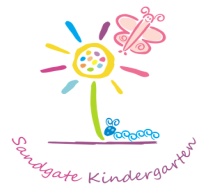 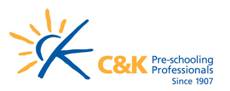 Waiting List Form Parents/Guardians Details:Mums Name: _______________________ Occupation:______________________________                                                                                                                                                                                                                                                              Phone:________________________ Mobile:______________________________________Dads Name: ________________________Occupation:______________________________Phone: ___________________________Mobile:___________________________________Address: ____________________________________________________________________________________________________________________________________________________________________Email Address: ______________________________________________________________I/We enclose $15 for placement on the waiting list. I /We recognise this is a non refundable fee and am aware that paying this fee does not guarantee my child a position.Please note: We are affiliated with the Crèche and Kindergarten Association (C&K). We are a non profit Community organisation and rely on Government funding, payment of fees and parental input. Parent/Guardian Signature__________________________________________Office Use:Date application fee received/SignReceipt Number